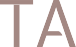 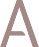 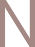 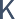 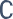 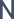 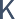 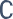 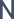 DINNER MENUANTIPASTIRoasted Red Pepper,                       €6.50 Plum Tomato & Basil SoupFreshly baked bread(6 wheat)Fig & Goat’s cheese salad               €9.50Balsamic Fig, goat’s cheese,    roasted walnuts, baby gem &   Balsamic dressing(5 Walnuts, 7)Caprese Salad.                        	           €8.50Buffalo bocconcini, house made pesto, heirloom tomato & rocket salad(7)Hail Caesar Chicken           	          €12.00Wings Mini Caesar salad & arrabiata wingsPopular duo served with focaccia & garlic dip(6 wheat, 7, 11, 12, 13)PORTATA PRINCIPALESpinach Gnocchi,	     	       €15.95            Howth smoked salmonCream, pine nuts, basil pesto, rocket & Parmeggiano Reggiano(3 salmon, 5 Pine Nuts, 6 Wheat, 7, 11)Fettuccine Alfredo	        €15.95Marinated Chicken, tagliatelle, cream, garlic, butter, Grana Padano, mushrooms, tarragon(6 Wheat, 7, 9, 11) (Vegetarian available upon request) Pizza Festa di Carne                         €16.95Pepperoni, salami, speck, tomato, mozzarella, oregano(6 wheat, 7)Margherita Classica                      €13.95Buffalo mozzarella, tomato sauce & basil(6 wheat, 7)Chargrilled Irish Sirloin.         	        €28.0010oz Angus Beef, balsamic roasted shallot, dressed rocket salad, parmesan pepper chunky chips (7, 9) “The Italian”.                             	     €16.8oz Irish beef burger, semi dried tomato, aged provolone, smoked pancetta, lettuce with garlic mayo, glazed bun & skinny fries(7, 9)Parmigiana di Pollo.                    €19.95                            	 Breaded Chicken fillet, crushed tomato, aged provolone & spaghetti pasta.(6 Wheat, 7, 11)Fritto Misto                                €18.95Tempura battered mixed fish with chunky chips, lemon & parsley aioli(1 crab, 2 prawn, 3 salmon, haddock, 6 wheat, 7, 11, 12, 13)      CONTORNI Skinny Fries (6 wheat)	      	€4.00  Twice cooked chunky           	€5.00Chips  Tender stem broccoli           	€5.00 With garlic butter (7)  Garlic Bread (6 Wheat, 7)              €5.00            Garden Salad                              €5.00DOLCE Tiramisu             	              €5.95Coffee soaked sponge, mascarpone,Fresh cream (6 wheat, 7, 11)Gelato                                           €5.95Selection of mixed Italian ice creams(5 ask server, 7, 11)Chocolate Fondant               	€5.95Soft centred chocolate puddingWith vanilla gelato (6 wheat, 7, 8, 11)EVENING MENU AVAILABLE 3PM – 10PM MON –SUN / LUNCH MENU AVAILABLE 12PM – 3PM / CALL & COLLECT DIAL 24551. Crustaceans, 2. Molluscs, 3. Fish, 4. Peanuts, 5. Nuts, 6. Cereals containing gluten, 7. Milk/milk products, 8. Soya, 9. Sulphur dioxide,10. Sesame seeds, 11. Eggs, 12. Celery & celeriac, 13. Mustard, 14. LupinsShould you have any specific dietary requirements, please inform staff of any food allergies prior to placing your order. Our Kitchen and suppliers handle numerous ingredients and allergens, whilst we have strict controls in place to reduce the risk of contamination, unfortunately it is not possible for us to guarantee that our dishes will be 100% allergen free. Wine Vintages are subject to change.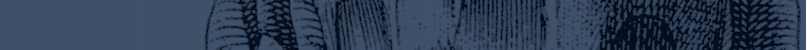 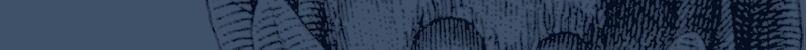 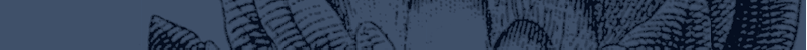 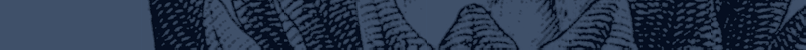 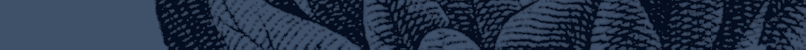 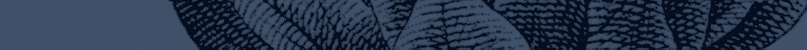 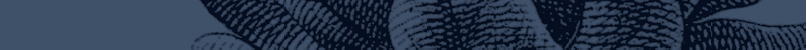 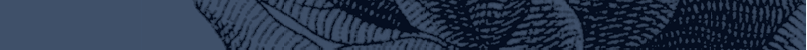 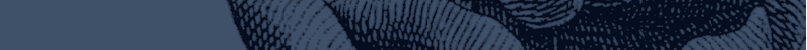 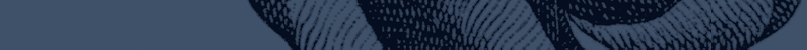 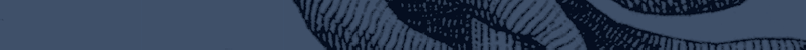 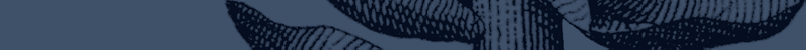 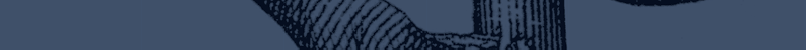 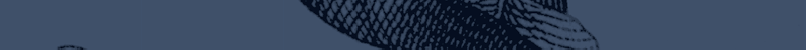 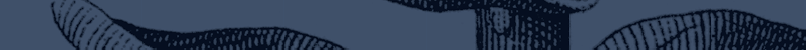 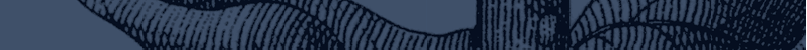 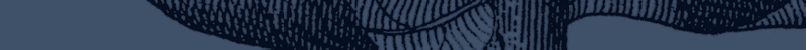 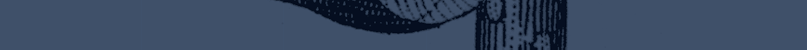 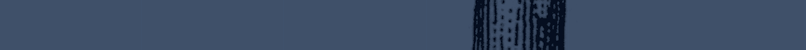 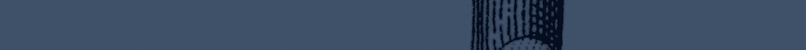 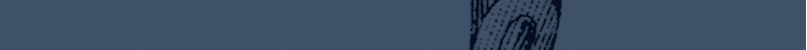 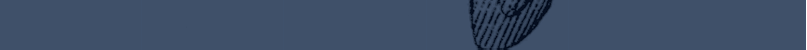 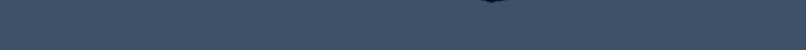 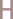 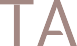 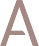 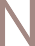 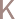 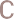 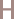 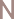 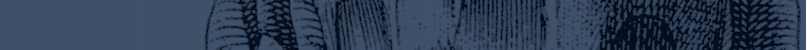 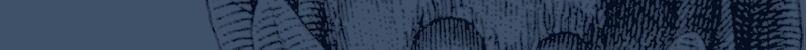 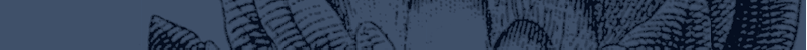 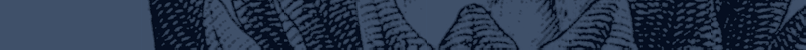 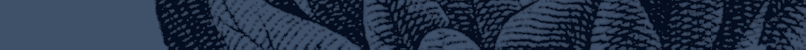 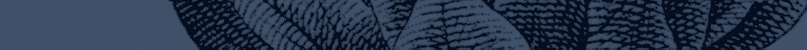 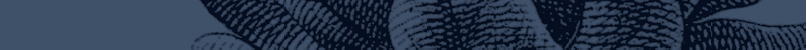 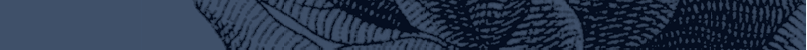 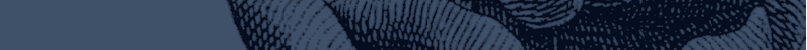 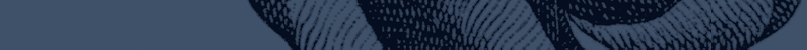 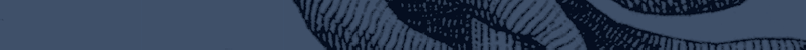 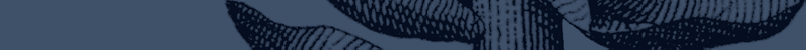 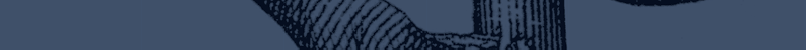 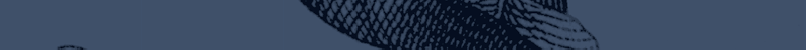 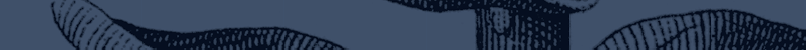 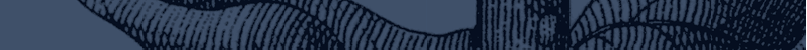 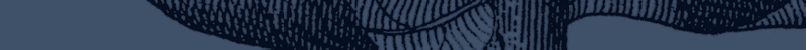 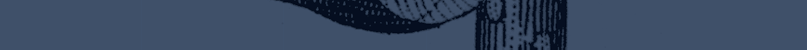 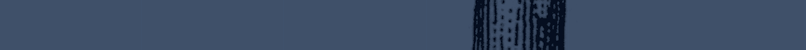 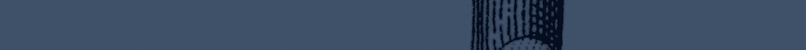 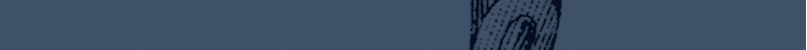 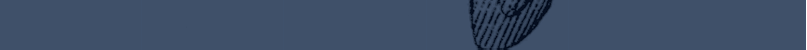 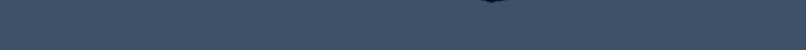 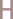 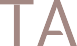 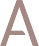 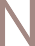 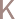 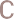 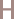 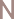 